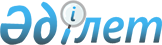 О снятии ограничительных мероприятий на участке "Ақтасты", села Курчум Курчумского сельского округа Курчумского районаРешение акима Курчумского сельского округа Курчумского района Восточно-Казахстанской области от 23 февраля 2016 года N 4      Примечание РЦПИ.

      В тексте документа сохранена пунктуация и орфография оригинала.

       В соответствии с подпунктом 8 статьи 10-1 Закона Республики Казахстан "О ветеринарии" от 10 июля 2002 года, на основании представления главного государственного ветеринарно-санитарного инспектора Курчумского района № 66 от 23 февраля 2016 года, аким Курчумского сельского округа РЕШИЛ:

      1. Снять ограничительные мероприятия на участке "Ақтасты", села Курчум Курчумского сельского округа Курчумского района в связи с проведением комплекса ветеринарных мероприятий по ликвидации очага заболевания лейкоза среди крупного рогатого скота.

      2. Решение № 3 от 22 декабря 2015 года "Об установлении ограничительных мероприятий на участке "Ақтасты" села Курчум Курчумского сельского округа Курчумского района" (опубликовано в газетах "Рауан-Заря" 25 ноября 2015 года № 94, зарегистрировано в реестре нормативного правовых актов 12 января 2016 года №4335) отменить.

      3. Контроль за исполнением настоящего решения оставляю за собой. 


					© 2012. РГП на ПХВ «Институт законодательства и правовой информации Республики Казахстан» Министерства юстиции Республики Казахстан
				
      Аким Курчумского сельского округа 

С.Дузбаев
